食在安順  二年  班  號 姓名任務一：請在安順國中周邊的地圖上用符號標示出：你吃過、聽過，你認為好吃的東西地點相對位置、店名或無名小店或流動攤商。（以下地圖若不適用，請自行截圖更換）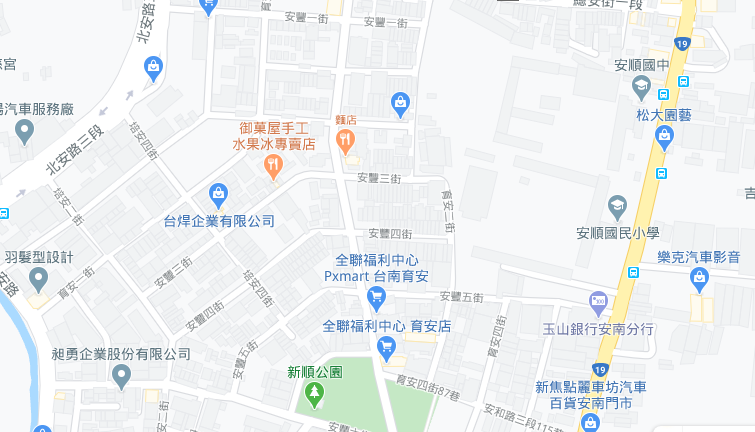 我的符號說明：                                                                      任務二：請蒐集安順國中附近的早餐、午餐、點心、晚餐或宵夜等，任選其中兩種美食介紹。        內容請包含：1.食物照片（手機拍攝或網路截圖，截圖請註明出處）2.美食特色說明（至少50字）3.店家資訊 （店名、住址、電話等）4.我的評比（屬於平民美食、銅板小吃、特色小吃、或其他 ；好吃星等）此照片是：□早餐、□午餐、□點心、□晚餐、□宵夜     1.照片出處：□手機拍攝；□網路截圖，出處                                               2.我的美食介紹：                                                                   3.店家資訊：店名           住址           電話4.我的評比：□平民美食、□銅板小吃、□特色小吃、□餐廳、□其他           星等 ：此照片是：□早餐、□午餐、□點心、□晚餐、□宵夜     1.照片出處：□手機拍攝；□網路截圖，出處                                               2.我的美食介紹：                                                                   3.店家資訊：店名           住址           電話4.我的評比：□平民美食、□銅板小吃、□特色小吃、□餐廳、□其他           星等 ：